                                                                Составитель: учитель-логопед                                                                   Султанова Валерия НиколаевнаКонспект группового логопедического занятия по программе«Коррекция дизорфографии» (З класс).  Логопедическая тема: слогообразующая роль гласных, типы слогов.Грамматическая тема: слоговой анализ и синтез.Лексическая тема: ягоды и грибы.Задачи:развитие умения распознавать гласные и согласные звуки;развитие умения выделять гласные из слов;уточнение представлений учащихся о слоге как части слова;развитие умения  определять количество слогов в слове, делить слово на слоги, опираясь на количество в них гласных звуков;развитие  умения составлять из слогов слова;развитие умения наблюдать за произношением слов, проводить их звуковой и слоговой анализ;активизация словарного запаса по теме «грибы и ягоды»;развитие внимания, памяти, мышления.Оборудование:схемы слогов разного типа;изображение трёх корзин;картинки, изображающие ягоды и грибы.Проектор, мультимедийная/интерактивная доска.I.	 Организационный момент.Учитель-логопед: Сядет тот ученик, который придумает и назовет слово, начинающееся с согласного звука. II.     Ход занятия. Сообщение темы и целей урока. Задание №1. Актуализация опорных знаний по теме.Логопед: Сегодня мы с вами поговорим о слогах и словах.Логопед: Как узнать, сколько в слове слогов? Ученики: Сколько гласных, столько и слогов.Логопед: Верно:         Сколько в слове гласных -  Столько и слогов. Это знает каждый Из учеников.—	А чем отличается гласный звук от согласного?Ученики: гласные мы можем пропеть, а согласные нет.Логопед: Скажите, пожалуйста, может слог состоять из одной гласной? Ученики: да.Логопед:  Из одной согласной? Ученики: нет.Логопед: Из двух согласных? Ученики: нет.Логопед:  Слог обязательно должен содержать  гласную.Итак,  слоги  по своему составу бывают разные. Слог может состоять из одного гласного, гласного и согласного, гласного и нескольких согласных. Если   слог начинается с согласной,  за которой идет гласный, то такой слог называется  прямым (логопед демонстрирует  схему  прямого слога СГ), а если сначала идет гласная, а за ней согласная, то такой слог называется обратным (демонстрируется схема обратного слога  ГС). Приложение №1.Задание №2. Игра «Скажи наоборот» Звуковой синтез. Приложение №2. Логопед: Я говорю слог. Если он прямой, то превратите его в обратный. Если он обратный,  то превратите его  в прямой: он (но), фи (иф), ма (ам), ур (ру)…Логопед: Посмотрите на мою схему и скажите, в каком порядке произносятся гласные и согласные в этом слоге. Демонстрируется карточка СГС     (Согласный, гласный, согласный). - В этом слоге? Логопед демонстрирует карточку ССГ (согласный, согласный, гласный)  - А в этом слоге? Карточка ГСС ( гласный, согласный, согласный) - Откройте тетради, запишите сегодняшнее число. - Зарисуйте  эти схемы в следующем порядке  СГС      ССГ      ГСС.  - У вас получится три  колонки. Я диктую  слоги, вы должны записать слог под той схемой, которой он соответствует.Слоги: ошк, рам, крю, ост,  коф, хри, шта, унт, дим… Задание №3. Слоговой анализ. Определение количества слогов в слове. Работа у доски. Логопед: Посмотрите, ребята. На доске висят три корзинки. В первой корзине «размещаются» слова-картинки, в названии которых один слог, во 2 -  два слога, в третьей -  3 слога.Поделите лист тетради на 3 столбика. Ягоды и грибы первой корзинки  вы записываете в первый столбик, ягоды и грибы второй корзинки – во второй столбик, 3-ей  - в третий. Гласные  буквы  подчеркивайте красной ручкой. Логопед демонстрирует картинку. Ученик называет картинку, определяет,  сколько слогов в этом слове, закрепляет картинку в соответствующей корзине на доске. Ребенок записывает слова на доске, подчеркивает гласные красным мелом,  делит слова на слоги вертикальной чертой, проговаривает слово по слогам. Следующее слово разбирает следующий ученик.Запись в тетради и на доске будет выглядеть следующим образом: Приложение №4.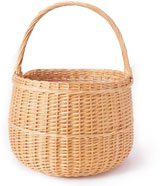 Логопед: Какими двумя словами мы можем назвать все предметы, которые лежат в корзинках? Ученики: Ягоды и грибы.Логопед:  Какие слова из тех, которые мы записали, нельзя переносить? Почему? (слово груздь, потому что в нем только один слог).Пальчиковая гимнастика.Раз, два, три, четыре, пять (Пальчики обеих рук "здороваются".)
В лес идем мы погулять, (Пальчики "шагают".)
За черникой, (Загибают по одному пальцу.)
За малиной, 
За брусникой, 
За калиной. 
Землянику мы найдем 
И братишке принесем. 
Н. Нищева Логопед:  Названия каких ягод прозвучали в стихотворении? (На доске проектируются все ягоды из стихотворения). Презентация.Ученики: черника, малина, калина, брусника, земляника. Логопед:  В какой корзине лежат эти ягоды? Всем ли ягодам достанется корзина?  Ученики: Землянике не достанется корзина, потому что в этом слове 4 слога. Логопед:  Запишем это слово в тетради по слогам.Задание №4. Слоговой синтез. Составление слов из слогов. Презентация.В лесу растут и другие ягоды и грибы. Угадайте их названия.1. Составление слов из слогов.Логопед: Для того чтобы угадать первое слово,  соедините  первый слог в названии первой картинки, первый слог в названии второй картинки и первый слог в названии третьей картинки. Объедините слоги в слово. Какое слово у вас получилось?Ряса, бидон, нашивка – рябина.- Сколько слогов? В какой столбик запишем слово рябина? Подчеркните гласные.2. Составление слова из слогов, данных в беспорядке. Логопед: Посмотрите на доску. Название этого гриба рассыпалось на слоги в беспорядке. Соберите их в слово.  Презентация.(Ученики составляют слово из слогов, на доске проектируется правильное слово с картинкой.)Ученики: подосиновик.Логопед: Правильно. Запишите это слово в тетрадку по слогам. Подчеркните гласные буквы.Составьте еще одно рассыпавшееся слово. Логопед демонстрирует картинку (рисунок проектируется в  качестве проверки, когда дети правильно составят слово.). (Морошка)Сколько слогов в слове морошка? (3)Задание №5. Звуковой синтез. Анаграмма. Составление слов из букв, данных в беспорядке. Презентация. Логопед: Чтобы назвать следующее слово, поменяйте местами буквы (если это задание вызовет затруднение, то надо  расположить буквы  в  том порядке, которое определяется цифрами).4 2 1 3 5 7 6ВЖЕЕИАКЛогопед: Какое слово у вас получилось? Ученики: Ежевика.Логопед: Сколько слогов в этом слове? Подчеркните гласные. (То же самое сделать с остальными получившимися словами.)                                          2 13 4 5 76                                          ОПГАНАКЛогопед: Какое слово у вас получилось? (Поганка)В какую корзинку мы положим этот гриб?Ученики: Ни в какую. Это несъедобный гриб.Логопед: Молодцы.Задание №6. Сравнительный звуковой анализ слов. Работа по карточкам. Презентация. (На доске проектируются картинки всех названых грибов и ягод). Также это задание можно выполнить у доски. Приложение №5.В левой половине карточек написаны схемы слов, а в правой половине – слова. Ученики соединяют схемы с соответствующими им словами. Логопед: А теперь сами составьте схемы слов: маслёнок, опёнок (СГССГСГС, ГСГСГС) - Напишите схемы, запишите слова, поделите их на слоги.Задание №7. Отгадывание загадок. Презентация.Логопед: А теперь попробуйте отгадать загадки о тех ягодах и грибах, которые мы ещё не называли:Задание №8. Задание по карточкам. Проверка усвоенного на уроке. Приложение №6.У каждого карточка с изображением арбуза. Ученики определяют количество слогов и находят все слова, состоящие из трёх слогов. Остальные вычёркивают. (На доске проектируется такое же изображение, самопроверка – с арбуза на доске исчезают все ненужные слова.)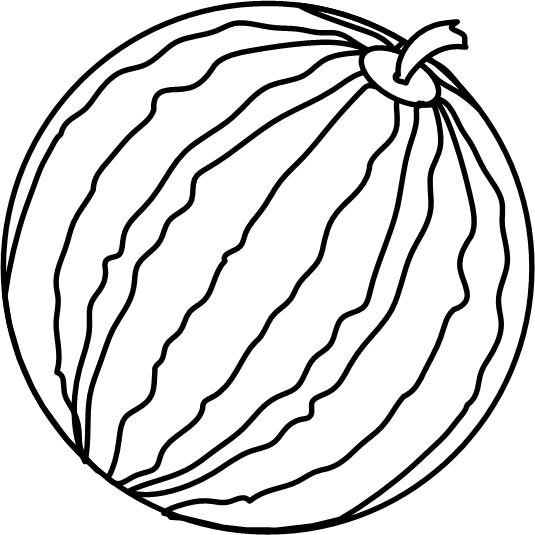 III.     Подведение итогов.Что мы сегодня изучали на уроке?Как узнать, сколько в слове слогов?Вам понравился урок?На этом наш урок окончен. До свидания.Приложение №1.Приложение №2.Приложение №3.Приложение №4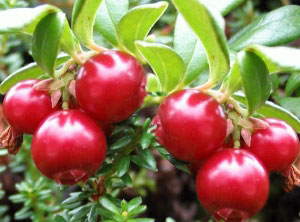 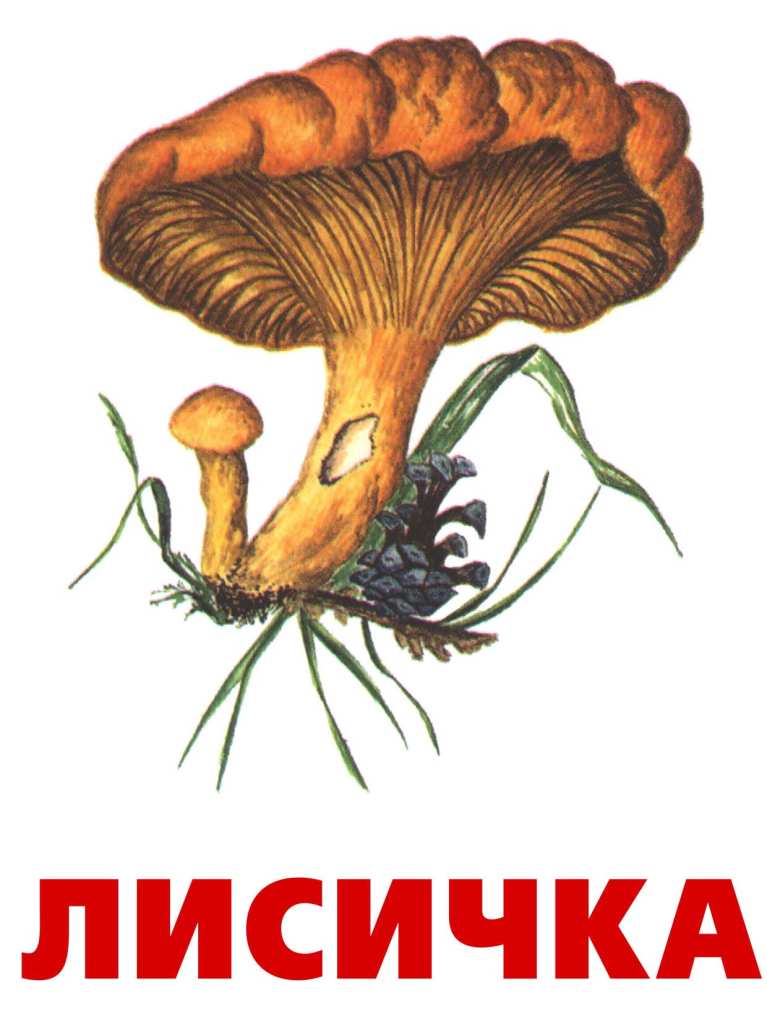 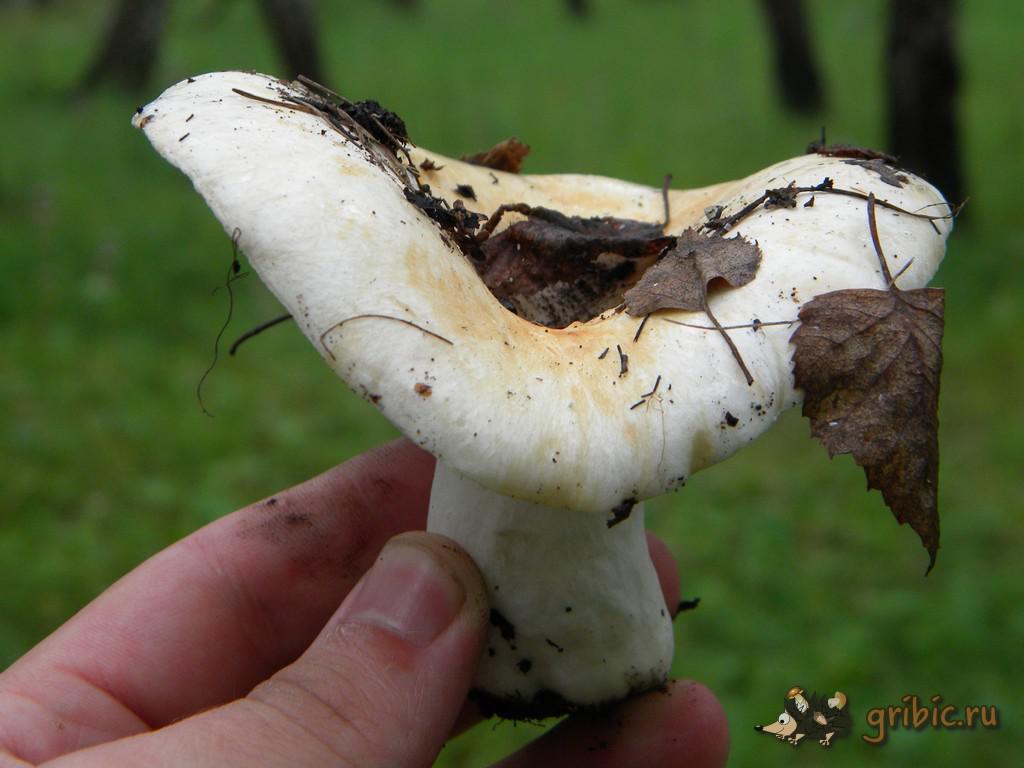 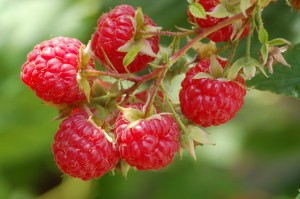 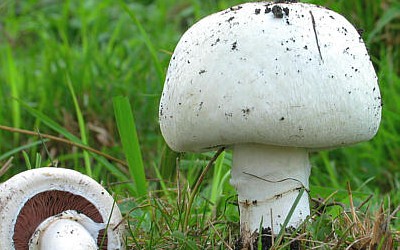 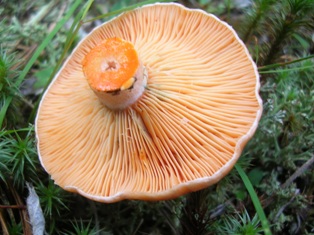 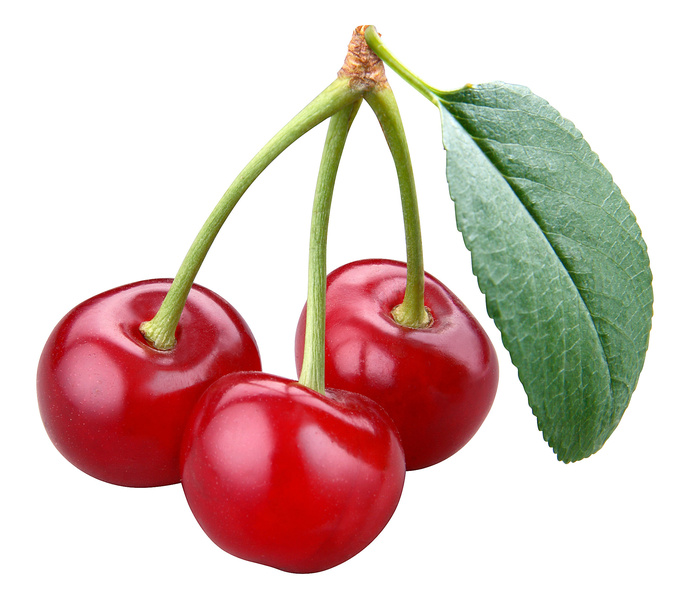 Приложение № 5.Приложение №6.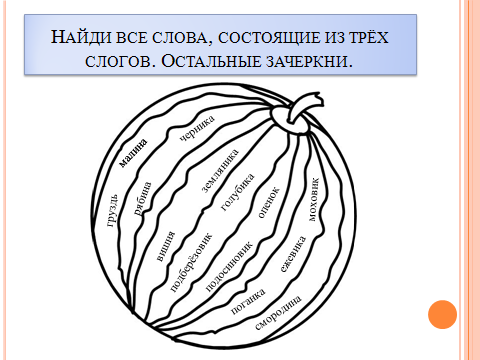 ГруздьклюквалисичкарыжикмалинавишняшампиньонСГСГСГСволнушкаСГСГСГСГчерникаСГСГГССГсыроежкаСГССГССГмоховикСГССГСГголубикаНизок, да колюч, 
сладок, не пахуч. 
Ягоды сорвёшь - 
всю руку обдерёшь.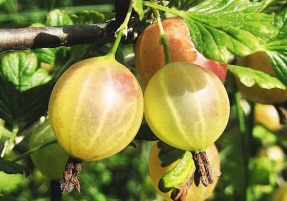 Он большой, как мяч футбольный, 
Если спелый - все довольны. 
Так приятен он на вкус! 
Что это за шар? ..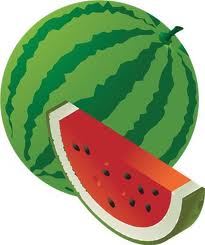 Две сестры летом зелены, 
К осени одна краснеет, 
другая чернеет.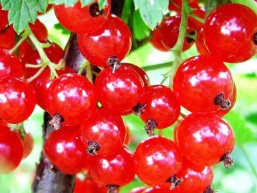 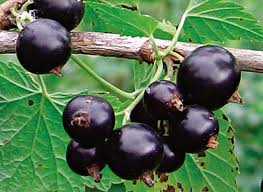 Возле леса на опушке,Украшая темный бор,Вырос пёстрый, как Петрушка,Ядовитый…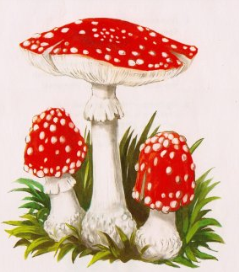 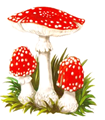 СГСГСГСволнушкаСГСГСГСГчерникаСГСГГССГсыроежкаСГССГССГмоховикСГССГСГголубика